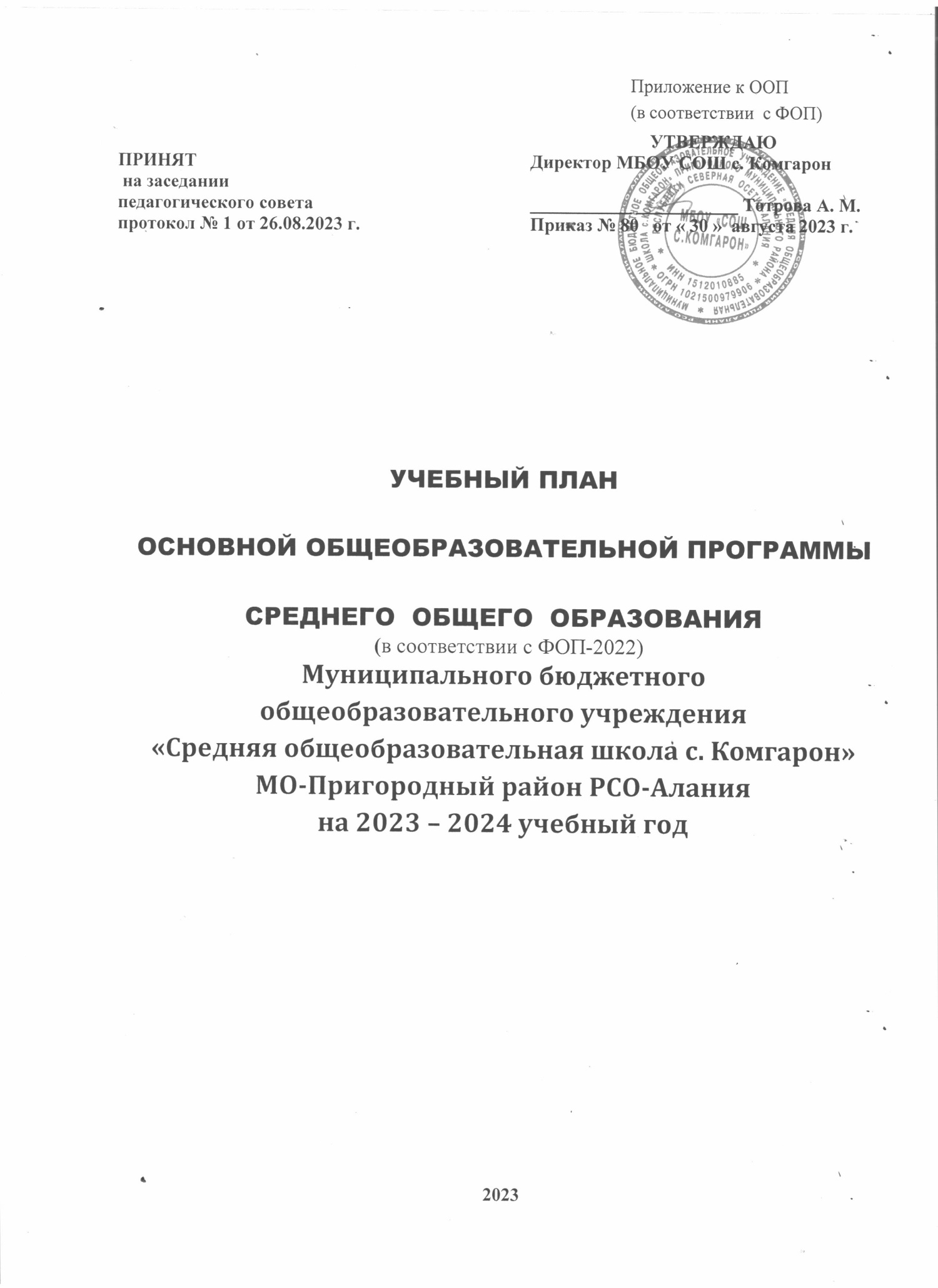 При составлении учебного плана ФГОС СОО в качестве нормативно-правовой   основы использованы документы:Федеральный Закон № 273- ФЗ от 29.12.2012 «Об образовании в Российской Федерации».Закон РСО-Алания  от 27.12.2013г. №61 –РЗ «Об образовании в Республике Северная Осетия-Алания» (с изменениями).Федеральный государственный образовательный стандарт среднего общего образования, утвержденным приказом Министерства просвещения Российской Федерации от 17 мая 2012 года №413 (с изм. от 12.08.2022 № 732).Федеральный перечень учебников, рекомендуемых к использованию при реализации имеющих государственную аккредитацию образовательных программ начального общего, основного общего, среднего общего образования», утвержденный приказом Министерства просвещения Российской федерации от 21.09.2022 № 858.Постановление Главного государственного санитарного врача РФ от 28.09.2020 № 28 «Об утверждении санитарных правил СП 2.4.3648-20 «Санитарно- эпидемиологические требования к организациям воспитания и обучения, отдыха и оздоровления детей и молодежи».Порядок организации и осуществления образовательной деятельности по основным общеобразовательным программам - образовательным программам начального общего, основного общего и среднего общего образования, утвержденный приказом Министерства просвещения Российской Федерации от 22.03.2021 № 115.Федеральная образовательная программа среднего общего образования (приказ Минпросвещения от 23.11.2022 № 1014).Содержание образования старшей школы определяется Основной образовательной программой среднего общего образования (ООП СОО) МБОУ СОШ с. Комгарон, разработанной и реализуемой Учреждением самостоятельно в соответствии с ФГОС СОО, составленным на основе федеральной образовательной программы среднего общего образования, с учетом особенностей контингента обучающихся.Режим работы МБОУ СОШ с. КомгаронРаспределение образовательной учебной нагрузкиУЧЕБНЫЙ ПЛАН СРЕДНЕГО ОБЩЕГО ОБРАЗОВАНИЯ.Учебный план МБОУ СОШ с. Комгарон - документ, который определяет перечень, трудоемкость, последовательность и распределение по периодам обучения учебных предметов, курсов, дисциплин (модулей), практики, иных видов учебной деятельности.Учебный план МБОУ СОШ с. Комгарон, реализующих образовательную программу среднего общего образования (далее - учебный план), обеспечивает реализацию требований ФГОС СОО, определяет общие рамки отбора учебного материала, формирования перечня результатов образования и организации образовательной деятельности.Учебный план:	фиксирует максимальный объем учебной нагрузки обучающихся;определяет (регламентирует) перечень	учебных	предметов,	курсов и время, отводимое на их освоение и организацию; распределяет учебные предметы, курсы, модули по классам и учебным годам.Учебный план обеспечивает преподавание и изучение государственного языка Российской Федерации (осетинского).Учебный план состоит из двух частей: обязательной части и части, формируемой участниками образовательных отношений.Обязательная часть учебного плана определяет состав учебных предметов обязательных для всех обучающихся, получающих среднее общее образование в МБОУ СОШ с. Комгарон, и учебное время, отводимое на их изучение по классам (годам) обучения.Часть учебного плана, формируемая участниками образовательных отношений, определяет время, отводимое на изучение учебных предметов, учебных курсов, учебных модулей по выбору обучающихся, родителей (законных представителей) несовершеннолетних обучающихся, в том числе предусматривающие углубленное изучение учебных предметов, с целью удовлетворения различных интересов обучающихся, потребностей в физическом развитии и совершенствовании, а также учитывающие этнокультурные интересы.	Время, отводимое на данную часть учебного плана, может быть использовано на: увеличение учебных часов, предусмотренных на изучение отдельных учебных  предметов обязательной части, в том числе на углубленном уровне;введение специально разработанных учебных курсов, обеспечивающих интересы и      потребности участников образовательных отношений, в том числе этнокультурные; другие	виды	учебной,	воспитательной,	спортивной	  и иной деятельности обучающихся.В интересах обучающихся, с участием обучающихся и их родителей (законных представителей) могут разрабатываться индивидуальные учебные планы, в рамках которых формируется индивидуальная траектория развития обучающегося (содержание учебных предметов, курсов, модулей, темп и формы образования).Учебный план определяет количество учебных занятий за 2 года на одного обучающегося - не менее 2170 часов и не более 2516 часов (не более 37 часов в неделю).Учебный план к ООП СОО в МБОУ СОШ с. Комгарон на 2023-2024 и 2024-2025 годы определен с универсальным профилем обучения.Учебный план профиля обучения и (или) индивидуальный учебный план  содержит не менее 13 учебных предметов ("Русский язык", "Литература","Иностранный язык", "Математика", "Информатика", "История", "Обществознание", "География", "Физика", "Химия", "Биология", "Физическая культура", "Основы безопасности жизнедеятельности") и предусматривать изучение не менее 2 учебных предметов на углубленном уровне.     На углубленном уровне будут изучаться предметы: обществознание, биология.В учебном плане предусмотрено выполнение обучающимися индивидуального(ых) проекта(ов). Индивидуальный проект выполняется обучающимся самостоятельно под руководством учителя по выбранной теме в рамках одного или нескольких изучаемых учебных предметов, курсов в любой избранной области деятельности: познавательной, практической, учебно-исследовательской, социальной, художественно-творческой, иной.  Индивидуальный проект выполняется обучающимся в течение одного года или двух лет в рамках учебного времени, специально отведенного учебным планом.Суммарный объем домашнего задания по всем предметам для каждого класса не должен превышать продолжительности выполнения 3,5 часа. МБОУ СОШ с. Комгарон осуществляет координацию и контроль объема домашнего задания учеников каждого класса по всем предметам в соответствии с Гигиеническими нормативами и Санитарно-эпидемиологическими требованиями.Формы организации учебных занятий, формы промежуточной аттестации в  соответствии с методическими системами и образовательными технологиями, используемыми образовательной организацией.Формы организации учебных занятий: урок, урок-беседа, урок-диспут, урок-консультация, повторительно-обобщающий урок, интегрированный урок, урок- ролевая игра, урок-турнир, урок-экскурсия, урок-исследование, урок-лекция, урок- семинар,   урок-практикум, урок развития речи, уроки самостоятельной деятельности и т.д.) лекции, семинары, практические занятия, комбинированные уроки, урок- общественный смотр знаний, лабораторно-практические занятия, практическое занятие, тематическое занятие, урок-зачет и другие.      При организации дистанционного обучения (карантин, болезнь и др.) используются формы организации учебных занятий: урок-онлайн конференция, видеоурок, урок-обучающий семинар, урок видео-экскурсия, видеоурок с тематическим заданием и другие.      Учреждение при реализации ООП СОО создаёт условия для охраны здоровья обучающихся, в том числе обеспечивает: текущий контроль за состоянием здоровья обучающихся; проведение санитарно-гигиенических, профилактических и оздоровительных мероприятий, обучение и воспитание в сфере охраны здоровья граждан в Российской Федерации; соблюдения государственных санитарно- эпидемиологических правил и нормативов;Организация промежуточной аттестации.	В МБОУ СОШ с. Комгарон в 2023-2024 учебном году на основании «Положения о системе оценки достижения планируемых результатов освоения обучающимися основной образовательной программы среднего общего образования» устанавливается следующие виды и периодичность промежуточной аттестации обучающихся.	Виды промежуточной аттестации в течение учебного года: текущий (тематический) контроль, промежуточная аттестация по итогам учебной четверти, итоговая аттестация по результатам учебного года, государственная итоговая аттестация (ЕГЭ) за курс средней школы.	Освоение образовательной программы, в том числе отдельной части или всего объема учебного предмета, курса, дисциплины (модуля) образовательной программы, сопровождается в соответствии с ФЗ – 273 (ст. 58, п.1) промежуточной аттестацией обучающихся основной школы, проводимой в следующих формах:	Форма тематического контроля определяется учителем самостоятельно, формы промежуточная аттестация по итогам полугодия определяются учителем по согласованию со школьным методическим объединением.Периодичность промежуточной (текущей) аттестации определяется рабочей   программой педагога,  промежуточная аттестация по итогам четверти проводится в 10-11 классах в течение 2 последних недель до окончания четверти, согласно утвержденному плану.ПЕРЕЧЕНЬ ОБЯЗАТЕЛЬНЫХ УЧЕБНЫХ ПРЕДМЕТОВ.РУССКИЙ ЯЗЫК. Базовый уровень.Русский язык –  государственный язык Российской Федерации, являющийся также средством межнационального общения. Русский язык обеспечивает развитие личности обучающегося, участвует в создании единого культурно-образовательного пространства страны и формировании российской идентичности у ее граждан.В системе общего образования русский язык является не только учебным предметом, но и средством обучения, поэтому его освоение неразрывно связано со всем процессом обучения на уровне среднего общего образования. Предмет «Русский язык» входит в предметную область «Русский язык и литература», включается в учебный план всех профилей и является обязательным для прохождения итоговой аттестации.В соответствии с ООП СОО МБОУ СОШ с. Комгарон учебный предмет «Русский язык» изучается на базовом уровне.Рабочая программа по русскому языку СОО составлена на основании ФОП СОО по русскому языку.Количество часов за курс обучения- 136, 2 часа в неделю. 10 класс- 68 часов11 класс -68 часовЛИТЕРАТУРА. Базовый уровень.Рабочая программа по литературе воплощает идею внедрения в практику российской школы деятельностного подхода к организации обучения. Планируемые предметные результаты, определенные программой по литературе, предполагают формирование читательской компетентности и знакомство с ресурсами для дальнейшего пополнения и углубления знаний о литературе.В соответствии с ООП СОО МБОУ СОШ с. Комгарон  учебный предмет «Литература» изучается на базовом уровне.Цель учебного предмета «Литература»: формирование культуры читательского восприятия и достижение читательской самостоятельности обучающихся, основанных на навыках анализа и интерпретации литературных текстов.Стратегическая цель предмета в 10–11-х классах – завершение формирования соответствующего возрастному и образовательному уровню обучающихся отношения к чтению художественной литературы как к деятельности, имеющей личностную и социальную ценность, как к средству самопознания и саморазвития.Рабочая программа по литературе СОО составлена на основании ФОП СОО по              литературе.Количество часов за курс обучения- 204, 3 часа в неделю. 10 класс- 102 часа.11 класс -102 часа.ИНОСТРАННЫЙ ЯЗЫК. Базовый уровень.Обучение иностранному языку рассматривается как одно из приоритетных направлений современного школьного образования. Специфика иностранного языка как учебного предмета заключается в его интегративном характере, а также в том, что он выступает и как цель, и как средство обучения. В рамках изучения предмета«Иностранный язык» могут быть реализованы самые разнообразные межпредметные связи.В соответствии с ООП СОО МБОУ СОШ с. Комгарон учебный предмет «Английский язык» изучается на базовом уровне.Иноязычная коммуникативная компетенция предусматривает развитие языковых навыков (грамматика, лексика, фонетика и орфография) и коммуникативных умений в основных видах речевой деятельности: говорении, аудировании, чтении и письме.Рабочая программа по английскому языку СОО составлена на основании ФОП СОО по английскому языку .Количество часов за курс обучения- 204/ 3 часа в неделю 10 класс- 102 часа.11 класс -102 часа.ИСТОРИЯ. Базовый уровень.Рабочая программа учебного предмета «История» на уровне среднего общего образования разработана на основе требований ФГОС СОО, а также Концепции нового учебно-методического комплекса по отечественной истории.В соответствии с ООП СОО МБОУ СОШ с. Комгарон  учебный предмет «История» изучается на базовом уровне.Структурно предмет «История» на базовом уровне включает учебные курсы по всеобщей (Новейшей) истории и отечественной истории— («История России»).В соответствии с требованиями Федерального закона «Об образовании в Российской Федерации», ФГОС СОО, главной целью школьного исторического образования является формирование у обучающегося целостной картины российской и мировой истории, учитывающей взаимосвязь всех ее этапов, их значимость для понимания современного места и роли России в мире, важность вклада каждого народа, его культуры в общую историю страны и мировую историю, формирование личностной позиции по основным этапам развития российского государства и общества, а также современного образа России.Рабочая программа по истории СОО составлена на основании ФОП СОО по истории.Количество часов за курс обучения- 136/ 2 часа в неделю. 10 класс- 68 часов.11 класс -68 часов.ГЕОГРАФИЯ. Базовый уровень.В системе образования география как учебный предмет занимает важное место в формировании общей картины мира, географической грамотности, необходимой для повседневной жизни, навыков безопасного для человека и окружающей его среды образа жизни, а также в воспитании экологической культуры, формирования собственной позиции по отношению к географической информации, получаемой из СМИ и других источников. География формирует географическое мышление – целостное восприятие всего спектра природных, экономических, социальных реалий.Изучение предмета «География» в части формирования у обучающихся научного мировоззрения, освоения общенаучных методов познания, а также практического применения научных знаний основано на межпредметных связях с предметами областей общественных, естественных, математических и гуманитарных наук.В соответствии с ООП СОО МБОУ СОШ с. Комгарон учебный предмет «География» изучается на базовом уровне.Изучение географии на базовом уровне ориентировано на обеспечение общеобразовательной и общекультурной подготовки выпускников, в том числе на формирование целостного восприятия мира.Рабочая программа по географии СОО составлена на основании ФОП СОО по географии.Количество часов за курс обучения- 68/ 1 час в неделю. 10 класс- 34 часа.11 класс -34 часа.ОБЩЕСТВОЗНАНИЕ.  Углубленный уровень.Учебный предмет «Обществознание» знакомит обучающихся с основами жизни общества, с комплексом социальных, общественных и гуманитарных наук, которые будут изучаться в вузах. Учебный предмет «Обществознание» является интегративным, включает достижения различных наук (философии, экономики, социологии, политологии, социальной психологии, правоведения, философии), что позволяет представить знания о человеке и обществе не односторонне с позиции какой-либо одной науки, а комплексно. Данный подход способствует формированию у обучающихся целостной научной картины мира.В соответствии	с ООП СОО МБОУ СОШ с. Комгарон учебный  предмет«Обществознание» изучается углубленном уровне.Содержание учебного предмета «Обществознание» на углубленном уровне среднего общего образования обеспечивает преемственность по отношению к содержанию учебного предмета «Обществознание» на уровне основного общего образования путем  углубленного изучения ранее изученных объектов, раскрытия ряда вопросов на более высоком теоретическом уровне, введения нового содержания, расширения понятийного аппарата, что позволит овладеть относительно завершенной системой знаний, умений и представлений в области наук о природе, обществе и человеке, сформировать компетентности, позволяющие выпускникам осуществлять типичные социальные роли в современном мире.Рабочая программа по обществознанию СОО составлена на основании ФОП по обществознанию.Количество часов за курс обучения- 272/ 4 часа в неделю. 10 класс- 136 часов.11 класс -136 часов.МАТЕМАТИКАМодули:	АЛГЕБРА	И	НАЧАЛА	МАТЕМАТИЧЕСКОГО	АНАЛИЗА, ГЕОМЕТРИЯ, ВЕРОЯТНОСТЬ И СТАТИСТИКА. Базовый уровень.В соответствии с принятой Концепцией развития математического образования в Российской Федерации, математическое образование решает, в частности, следующие ключевые задачи:«предоставлять каждому обучающемуся возможность достижения уровня математических знаний, необходимого для дальнейшей успешной жизни в обществе»;«обеспечивать необходимое стране число выпускников, математическая подготовка которых достаточна для продолжения образования в различных направлениях и для практической деятельности, включая преподавание математики, математические исследования, работу в сфере информационных технологий и др.»;«в основном общем и среднем общем образовании необходимо предусмотреть подготовку обучающихся в соответствии с их запросами к уровню подготовки в сфере математического образования».В соответствии с ООП СОО МБОУ СОШ с. Комгарон  учебный предмет «Математика: алгебра и начала математического анализа, геометрия, вероятность и статистика» изучается на базовом уровне.Рабочая программа по математике СОО составлена на основании ФОП СОО по математике.Количество часов за курс обучения- 340/ 5 часов в неделю. 10 класс- 170 часов.11 класс -170 часов.ИНФОРМАТИКА. Базовый уровень.Рабочая программа учебного предмета «Информатика» на уровне среднего общего образования составлена в соответствии с требованиями ФГОС СОО; требованиями к результатам освоения основной образовательной программы. В ней соблюдается преемственность с ФГОС ООО и учитываются межпредметные связи. 	В соответствии с	ООП	СОО	МБОУ СОШ с. Комгарон  учебный	предмет«Информатика» изучается на базовом уровне.Цель изучения учебного предмета «Информатика» на базовом уровне среднего общего образования – обеспечение дальнейшего развития информационных компетенций выпускника, готового к работе в условиях развивающегося информационного общества и возрастающей конкуренции на рынке труда.Рабочая программа по информатике СОО составлена на основании ФОП СОО по информатике.Количество часов за курс обучения- 68/ 1 час в неделю. 10 класс- 34 часа.11 класс -34 часа.ФИЗИКА. Базовый уровень.Рабочая программа учебного предмета «Физика» направлена на формирование у обучающихся функциональной грамотности и метапредметных умений через выполнение исследовательской и практической деятельности.В системе естественно-научного образования физика как учебный предмет занимает важное место в формировании научного мировоззрения и ознакомления обучающихся с методами научного познания окружающего мира, а также с физическими основами современного производства и бытового технического окружения человека; в формировании собственной позиции по отношению к физической информации, полученной из разных источников.Успешность изучения предмета связана с овладением основами учебно- исследовательской деятельности, применением полученных знаний при решении практических и теоретических задач.В соответствии с ООП СОО МБОУ СОШ с. Комгарон  учебный предмет «Физика» изучается на базовом уровне.Содержание базового курса позволяет использовать знания о физических объектах и процессах для обеспечения безопасности при обращении с приборами и техническими устройствами; для сохранения здоровья и соблюдения норм экологического поведения в окружающей среде; для принятия решений в повседневной жизни.Рабочая программа по физике СОО составлена на основании ФОП СОО по физике.Рабочая программа содержит примерный перечень практических и лабораторных работ.Количество часов за курс обучения- 136/ 2 часа в неделю. 10 класс- 68 часов. 11 класс -68 часов.ХИМИЯ. Базовый уровень.В системе естественно-научного образования химия как учебный предмет занимает важное место в познании законов природы, формировании научной картины мира, химической грамотности, необходимой для повседневной жизни, навыков здорового и безопасного для человека и окружающей его среды образа жизни, а также в воспитании экологической культуры, формировании собственной позиции по отношению к химической информации, получаемой из разных источников.Успешность изучения учебного предмета связана с овладением основными понятиями химии, научными фактами, законами, теориями, применением полученных знаний при решении практических задач.В соответствии с ООП СОО МБОУ СОШ с. Комгарон  учебный предмет «Химия» изучается на базовом уровне.Содержание базового курса позволяет раскрыть ведущие идеи и отдельные положения, важные в познавательном и мировоззренческом отношении: зависимость свойств веществ от состава и строения; обусловленность применения веществ их свойствами; материальное единство неорганических и органических веществ; возрастающая роль химии в создании новых лекарств и материалов, в экономии сырья, охране окружающей среды.Рабочая программа по химии СОО составлена на основании ФОП СОО по химии.В программе содержится примерный перечень практических работ. Количество часов за курс обучения- 68, 1 час в неделю. 10 класс- 34 часа. 11 класс -34 часа.БИОЛОГИЯ. Углубленный уровень.В системе естественно-научного образования биология как учебный предмет занимает важное место в формировании: научной картины мира; функциональной                  грамотности, необходимой для повседневной жизни; навыков здорового и безопасного для человека и окружающей среды образа жизни; экологического сознания; ценностного отношения к живой природе и человеку; собственной позиции по отношению к биологической информации, получаемой из разных источников. Изучение биологии создает условия для формирования у обучающихся интеллектуальных, гражданских, коммуникационных и информационных компетенций.Освоение программы по биологии обеспечивает овладение основами учебно- исследовательской деятельности, научными методами решения различных теоретических и практических задач.В соответствии с ООП СОО МБОУ СОШ с. Комгарон  учебный предмет «Биология» изучается на углубленном уровне.Изучение биологии ориентировано на обеспечение общеобразовательной и общекультурной подготовки выпускников.Рабочая программа по химии СОО составлена на основании ФОП СОО по биологии. Рабочая программа учитывает возможность получения знаний, в том числе через практическую деятельность. В программе содержится примерный перечень лабораторных и практических работ.Количество часов за курс обучения- 204/ 3 часа в неделю .                10 класс- 102 часа.11 класс -102 часа.ФИЗИЧЕСКАЯ КУЛЬТУРА. Базовый уровень.Общей целью образования в области физической культуры является формирование у обучающихся устойчивых мотивов и потребностей в бережном отношении к своему здоровью, целостном развитии физических и психических качеств, творческом использовании средств физической культуры в организации здорового образа жизни. Освоение учебного предмета направлено на приобретение компетентности в физкультурно-оздоровительной и спортивной деятельности, овладение навыками творческого сотрудничества в коллективных формах занятий физическими упражнениями.В соответствии с ООП СОО МБОУ СОШ с. Комгарон учебный предмет «Физическая культура» изучается на базовом уровне.Учебный предмет «Физическая культура» должен изучаться на межпредметной основе практически со всеми предметными областями среднего общего образования.Рабочая программа по физической культуре СОО составлена на основании ФОП СОО по физической культуре.Количество часов за курс обучения- 136/ 2 часа в неделю. 10 класс- 68 часов.11 класс -68 часов.ОСНОВЫ  БЕЗОПАСНОСТИ  ЖИЗНЕДЕЯТЕЛЬНОСТИ. Базовый уровень.Опасные и чрезвычайные ситуации, усиление глобальной конкуренции и напряженности в различных областях межгосударственного и межрегионального взаимодействия требуют формирования у обучающихся компетенции в области личной безопасности в условиях опасных и чрезвычайных ситуаций социально сложного и технически насыщенного окружающего мира, а также готовности к выполнению гражданского долга по защите Отечества.Целью изучения и освоения программы учебного предмета «Основы безопасности жизнедеятельности» является формирование у выпускника культуры безопасности жизнедеятельности в современном мире, получение им начальных знаний в области обороны и начальная индивидуальная подготовка по основам военной службы в соответствии с требованиями, предъявляемыми ФГОС СОО.Учебный предмет «Основы безопасности жизнедеятельности» является обязательным для изучения на уровне среднего общего образования, осваивается на базовом уровне и является одной из составляющих предметной области «Физическая культура, экология и основы безопасности жизнедеятельности».Рабочая программа по основам безопасности жизнедеятельности (ОБЖ) СОО составлена на основании ФОП СОО по ОБЖ.Рабочая программа определяет содержание по учебному предмету «Основы безопасности жизнедеятельности» в форме и объеме, которые соответствуют возрастным особенностям обучающихся и учитывают возможность освоения ими теоретической и практической деятельности, что является важнейшим компонентом развивающего обучения. Содержание представлено в девяти модулях.Модуль «Основы комплексной безопасности» раскрывает вопросы, связанные с экологической безопасностью и охраной окружающей среды, безопасностью на транспорте, явными и скрытыми опасностями в современных молодежных хобби подростков.Модуль «Защита населения Российской Федерации от опасных и чрезвычайных ситуаций» раскрывает вопросы, связанные с защитой населения от опасных и чрезвычайных ситуаций природного, техногенного и социального характера.Модуль «Основы противодействия экстремизму, терроризму и наркотизму в Российской Федерации» раскрывает вопросы, связанные с противодействием экстремизму, терроризму и наркотизму.Модуль «Основы здорового образа жизни» раскрывает основы здорового образа жизни.Модуль «Основы медицинских знаний и оказание первой помощи» раскрывает вопросы, связанные с оказанием первой помощи, санитарно-эпидемиологическим благополучием населения и профилактикой инфекционных заболеваний.Модуль «Основы обороны государства» раскрывает вопросы, связанные с состоянием и тенденциями развития современного мира и России, а также факторы и источники угроз и основы обороны РФ.Модуль «Правовые основы военной службы» включает вопросы обеспечения прав, определения и соблюдения обязанностей гражданина до призыва, во время призыва и прохождения военной службы, увольнения с военной службы и пребывания в запасе.Модуль «Элементы начальной военной подготовки»	раскрывает	вопросы                          строевой, огневой, тактической подготовки.Рабочая программа по ОБЖ СОО составлена на основании ФОП СОО по ОБЖ. Количество часов за курс обучения- 68/ 1 час в неделю.10 класс- 34 часа. 11 класс -34 часа.Индивидуальный проект.Индивидуальный проект выполняется обучающимся самостоятельно под руководством учителя по выбранной теме в рамках одного или нескольких изучаемых учебных предметов, курсов в любой избранной области деятельности: познавательной, практической, учебно-исследовательской, социальной, художественно-творческой, иной. Индивидуальный проект выполняется обучающимся в течение одного года в рамках учебного времени, специально отведенного учебным планом.Количество часов за курс обучения- 68/ 1 час в неделю. 10 класс- 34 часа, 11 класс – 34 часа.Обучение в МБОУ СОШ с. Комгарон  ведется на русском языке. Учебный план обеспечивает преподавание и изучение учебных предметов «Родной (осетинский) язык» и «Родная (осетинская) литература» в рамках обязательной предметной области «Родной язык и родная литература» в соответствии с возможностями   МБОУ СОШ с.Комгарон  и запросами обучающихся и их родителей (законных представителей), которые зафиксированы в заявлениях. На учебные предметы «Родной (осетинский) язык» и «Родная (осетинская) литература» в учебном плане отводится по 3 часа в неделю в 10–11-х классах.В Учебном плане на изучение предмета  «Родная литература» выделено по 1 часу в неделю. Однако реализация программного материала по данному предмету в рамках одного учебного часа недельной нагрузки не представляется возможным. В связи с этим Министерство образования и науки РСО-Алания рекомендует распределение часов, отводимых в учебных планах  на изучение учебных предметов «Родной язык и родная литература» осуществлять следующим образом: в первом полугодии 2023-2024 учебного года на изучение родного языка выделять 1 час в неделю, на изучение родной литературы – 2 часа; во втором полугодии 2023-2024 учебного года на изучение родного языка выделять 2 часа в неделю, на изучение родной литературы – 1 час. Обучающийся имеет право на обучение по индивидуальному учебному плану, в том числе: на ускоренное обучение, в пределах осваиваемой образовательной программы в порядке, установленном локальными нормативными актами Учреждения;выбор элективных (избираемых в обязательном порядке) учебных предметов, курсов, дисциплин (модулей) из перечня, предлагаемого Учреждением, в том числе реализуемых в сетевой форме.ЧАСТЬ, ФОРМИРУЕМАЯ	УЧАСТНИКАМИ	ОБРАЗОВАТЕЛЬНЫХ ОТНОШЕНИЙ,  составлена на основе опроса учеников и их родителей. Данная часть в 10, 11 классах  используется  для увеличения количества часов, отведенных на изучение базовых учебных предметов ФГОС, учебных программ, с целью углубленного изучения предмета и создания условий для достижения более высокого качества знаний и усвоения государственных образовательных стандартов.  Также используется с целью расширения возможностей обучающихся получить подготовку для сдачи единого государственного экзамена. Часть учебного плана универсального профиля, формируемая участниками образовательных отношений, реализуется с делением на две группы разных направленностей посредством разных курсов: - группа 1  естественно-научной направленности ориентирует на такую сферу деятельности, как медицина, биотехнологии  и осваивает  элективный  курс  «Химия в задачах и упражнениях»- группа  2 социально-экономической  направленности  ориентирует на такую сферу деятельности, как  социумом и экономика и осваивает  элективный  курс   «Избранные  вопросы  географии».        В качестве общего  для обеих групп  предусмотрены  элективные курсы:Русский язык (трудные случаи орфографии и пунктуации) – 1 час в неделю (в 10, 11 классах)Избранные вопросы математики – 1 час в неделю (в 11 классе).Период учебной деятельности10-11 классыУчебная неделя (дней)6 днейУрок (минут)40 минутПерерыв (минут)10-20 минут,Промежуточная аттестация(периодичность в году)По полугодиям  (или по итогам учебной четверти)Образовательная деятельностьНедельная нагрузка(6-дневная учебная неделя)Недельная нагрузка(6-дневная учебная неделя)Образовательная деятельность10-й класс11-й классУрочная3434Внеурочнаядеятельность44КлассыУчебный предметФорма промежуточной аттестации 10, 11Русский языкТестирование в формате ЕГЭ10, 11Литература Диагностическая работа 10, 11Родной язык (осетинский)Контрольный диктант с грам. заданием10, 11Родная литература (осет.)Устное итоговое собеседование10, 11Иностранный язык (англ.)Итоговая контрольная работа10, 11Математика Тестирование в формате ЕГЭ10, 11ИнформатикаИтоговая контрольная работа10, 11ИсторияТестирование в формате ЕГЭ10, 11ОбществознаниеТестирование в формате ЕГЭ10, 11ГеографияИтоговое тестирование10, 11БиологияТестирование в формате ЕГЭ10, 11ХимияТестирование в формате ЕГЭ10, 11Физическая культураСдача нормативов10, 11ОБЖИтоговое тестирование10, 11Индивидуальный проектЗащита проектаПредметные областиУчебные предметыУчебные предметыУчебные предметыУровни изучения предметаКоличество учебных часов (неделя/год)Количество учебных часов (неделя/год)Количество учебных часов (неделя/год)Количество учебных часов (неделя/год)Количество учебных часов (неделя/год)Всего количество часов за два года обученияВсего количество часов за два года обученияПредметные областиУчебные предметыУчебные предметыУчебные предметыУровни изучения предмета10 кл10 кл10 кл11 кл11 клнеделягодПредметные областиУчебные предметыУчебные предметыУчебные предметыУровни изучения предмета2023-20242023-20242023-20242024-20252024-2025неделягодОБЯЗАТЕЛЬНАЯ ЧАСТЬ ОБЯЗАТЕЛЬНАЯ ЧАСТЬ ОБЯЗАТЕЛЬНАЯ ЧАСТЬ ОБЯЗАТЕЛЬНАЯ ЧАСТЬ ОБЯЗАТЕЛЬНАЯ ЧАСТЬ ОБЯЗАТЕЛЬНАЯ ЧАСТЬ ОБЯЗАТЕЛЬНАЯ ЧАСТЬ ОБЯЗАТЕЛЬНАЯ ЧАСТЬ ОБЯЗАТЕЛЬНАЯ ЧАСТЬ ОБЯЗАТЕЛЬНАЯ ЧАСТЬ ОБЯЗАТЕЛЬНАЯ ЧАСТЬ ОБЯЗАТЕЛЬНАЯ ЧАСТЬ Русский язык и литератураРусский языкРусский языкРусский языкБ26822684136Русский язык и литератураЛитература Литература Литература Б3102331026204Родной язык и родная литератураРодной язык (осетинский)Родной язык (осетинский)Родной язык (осетинский)Б26822684136Родной язык и родная литератураРодная литература (осетинская)Родная литература (осетинская)Родная литература (осетинская)Б1341134268Иностранные языкиИностранный язык (английский)Иностранный язык (английский)Иностранный язык (английский)Б3102331026204Математика и информатикаМатематика:Математика:Алгебра и начала математического анализаБ268331025170Математика и информатикаМатематика:Математика:ГеометрияБ2 6811343102Математика и информатикаМатематика:Математика:Вероятность и статистикаБ1341134268Математика и информатикаИнформатикаИнформатикаИнформатикаБ1341134268Естественно- научные предметыФизикаФизикаФизикаБ26822684136Естественно- научные предметыХимия Химия Химия Б1341134268Естественно- научные предметыБиологияБиологияБиологияУ3102331026272Общественно-научные предметыИстория История История Б26822684136Общественно-научные предметыГеография География География Б1341134268Общественно-научные предметыОбществознаниеОбществознаниеОбществознаниеУ4136441368272Физическая культура, основы безопасности жизнедеятельностиФизическая культураФизическая культураФизическая культураБ26822684136Физическая культура, основы безопасности жизнедеятельностиОсновы  безопасности жизнедеятельности  Основы  безопасности жизнедеятельности  Основы  безопасности жизнедеятельности  Б1341134268Индивидуальный   проектИндивидуальный   проектИндивидуальный   проектИндивидуальный   проектИндивидуальный   проект134134ИТОГОИТОГОИТОГОИТОГОИТОГО34 115633331122672278ЧАСТЬ, формируемая участниками образовательных отношенийЧАСТЬ, формируемая участниками образовательных отношенийЧАСТЬ, формируемая участниками образовательных отношенийЧАСТЬ, формируемая участниками образовательных отношенийЧАСТЬ, формируемая участниками образовательных отношенийЧАСТЬ, формируемая участниками образовательных отношенийЧАСТЬ, формируемая участниками образовательных отношенийЧАСТЬ, формируемая участниками образовательных отношенийЧАСТЬ, формируемая участниками образовательных отношенийЧАСТЬ, формируемая участниками образовательных отношенийЧАСТЬ, формируемая участниками образовательных отношенийЧАСТЬ, формируемая участниками образовательных отношенийКурсы по выборуКурсы по выборуКурсы по выборуКурсы по выборуКурсы по выборуКурсы по выборуКурсы по выборуКурсы по выборуКурсы по выборуКурсы по выборуКурсы по выборуКурсы по выборуРусский язык (трудные случаи орфографии и пунктуации) Русский язык (трудные случаи орфографии и пунктуации) ЭКЭК1341134268Избранные вопросы математики  Избранные вопросы математики  ЭКЭК1341134268«Химия в задачах и упражнениях» (гр.1)«Химия в задачах и упражнениях» (гр.1)ЭКЭК1341134268«Избранные вопросы географии»  (гр. 2) «Избранные вопросы географии»  (гр. 2) ЭКЭК1341134268«Теория и практика написания сочинения»«Теория и практика написания сочинения»1134134Итого часов:Итого часов:Не менее 2170, не более 2516Не менее 2170, не более 2516Не менее 2170, не более 251637 125837371258742516